备注：其他内容可自行添加栏目说明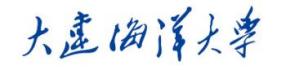 个人简历个人简历个人简历个人简历个人简历个人简历姓  名意向岗位例：水产与生命学院水产养殖专业教学科研型教师例：水产与生命学院水产养殖专业教学科研型教师证明照出生年月性  别证明照政治面貌学历学位博士研究生/工学博士博士研究生/工学博士证明照住  址专  业证明照民  族电子邮箱电话籍  贯研究方向例：水产动物免疫（可列多个）例：水产动物免疫（可列多个）例：水产动物免疫（可列多个）教育经历20xx.09-2023.05   XXXX大学XX学院    XX专业      博士学位   导师：XX教授20xx.09-20xx.05   XXXX大学XX学院    XX专业      硕士学位   导师：XX副教授20xx.09-20xx.05   XXXX大学XX学院    XX专业      博士学位备注：详细列明本科及之后的教育经历，建议备注研究方向及学位论文20xx.09-2023.05   XXXX大学XX学院    XX专业      博士学位   导师：XX教授20xx.09-20xx.05   XXXX大学XX学院    XX专业      硕士学位   导师：XX副教授20xx.09-20xx.05   XXXX大学XX学院    XX专业      博士学位备注：详细列明本科及之后的教育经历，建议备注研究方向及学位论文学术成果发表文章，申请专利，出版专著，会议报告等发表文章，申请专利，出版专著，会议报告等参与课题项目工作及实践经历荣誉奖励所获得的校级以上（包括校级）荣誉奖励所获得的校级以上（包括校级）荣誉奖励能够承担课程备注说明是否能进行英文授课备注说明是否能进行英文授课语言及专业能力